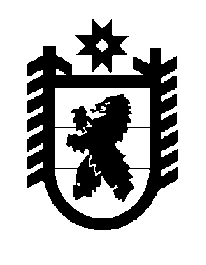 Российская Федерация Республика Карелия    ПРАВИТЕЛЬСТВО РЕСПУБЛИКИ КАРЕЛИЯПОСТАНОВЛЕНИЕот  9 июня 2014 года № 184-Пг. Петрозаводск О внесении изменения в постановление ПравительстваРеспублики Карелия от 30 октября 2012 года № 332-ППравительство Республики Карелия п о с т а н о в л я е т:Внести в пункт 8 Положения о противоэпизоотической комиссии при Правительстве Республики Карелия, утвержденного постановлением Правительства Республики Карелия от 30 октября 2012 года № 332-П (Собрание законодательства Республики Карелия, 2012, № 10, ст. 1838), изменение, заменив слова «Министерство сельского, рыбного и охотничьего хозяйства Республики Карелия» словами «Управление ветеринарии Республики Карелия».              Глава Республики  Карелия                                                            А.П. Худилайнен